MINUTES OF THE YOUTH COMMITTEE MEETING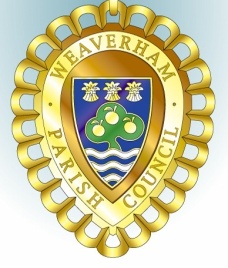 Held atWeaverham Community Centre, Russet Road, Weaverham, CW8 3HYonWednesday 21st July 2021 at 7.15pmActing Clerks P Wilkinson and J FreemanEmail: clerk@weaverhampc.co.uk Tel: 01606 854451Present: Cllrs G Williams (chairman), P Wilkinson and J FreemanY9.	Public Forum – No members of the public present.Y10.	Apologies – noneY11.	Declarations of interest – noneY12.	Minutes of the meeting held on 16th June 2021 were approved and signed.Y13.	Working Group Report	Report received. To develop some of the suggestions in the report needs some volunteer to help to organise various activities.  Initially it is proposed to purchase 2 netballs and 4 tennis racquets and to publicise the availability of the MUGA.  Will look to clear out the shed and improve storage by providing some shelving.Y14.	Meeting dates – 6th October, 8th December, 23rd February and 20th April.Meeting closed at 7:52pm.